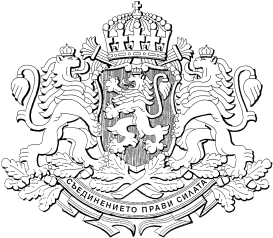 РЕПУБЛИКА БЪЛГАРИЯМИНИСТЕРСКИ СЪВЕТПроектРЕШЕНИЕ  ................от ........................................ г.ЗА одобряване на законопроектНа основание чл. 87, ал. 1 от Конституцията на Република БългарияМИНИСТЕРСКИЯТ СЪВЕТРЕШИ:Одобрява проекта на Закон за представителните браншови организации за производство и преработка на селскостопански продукти.Предлага на Народното събрание да разгледа и приеме законопроекта по т. 1.Министърът на земеделието да представи законопроекта по т. 1 в Народното събрание.МИНИСТЪР-ПРЕДСЕДАТЕЛ:ГЪЛЪБ ДОНЕВГЛАВЕН СЕКРЕТАР на Министерския съвет:КРАСИМИР БОЖАНОВГлавен секретар на Министерството на земеделието:Александър НейчевДиректор на дирекция „Правни дейности и законодателствона Европейския съюз“, Министерство на земеделието: Десислава Петрова